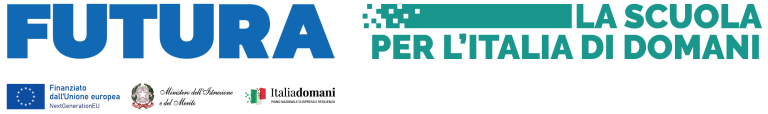 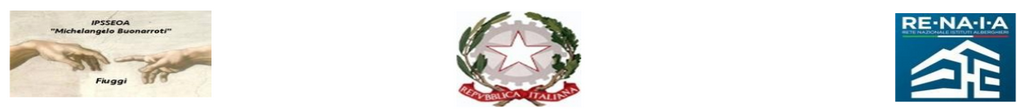 Ministero dell’Istruzione e del Merito - Ufficio Scolastico Regionale per il LazioI.P.S.S.E.O.A. “M. Buonarroti" – FiuggiISTITUTO PROFESSIONALE DI STATO PER I SERVIZI PER L’ ENOGASTRONOMIA E L’OSPITALITÀ ALBERGHIERAENOGASTRONOMIA – Cucina; ENOGASTRONOMIA - Bar/Sala e Vendita; ACCOGLIENZA TURISTICA; ARTE BIANCA E PASTICCERIASede Centrale Via G. Garibaldi,1 - 03014 Fiuggi (FR) - Cod. Mecc. FRRH030008 Sede Succursale Paliano (loc. Procolo) – FRRH03002A; Convitto: FRVC020004 Corso serale: FRRH03050NCasa Circondariale “Pagliei” - Frosinone: FRRH030019; Corso serale: corsoserale@alberghierofiuggi.edu.itTelefono: 0775 533614 –  e-mail: frrh030008@istruzione.it; -  pec: frrh030008@pec.istruzione.itSITO WEB: www.alberghierofiuggi.edu.it  - codice fiscale: 92070770604 - codice univoco di fatturazione: Allegato BPIANO NAZIONALE DI RIPRESA E RESILIENZA-MISSIONE 4: ISTRUZIONE E RICERCA - Componente 1 – Potenziamento dell’offerta dei servizi di istruzione: dagli asili nido alle Università Investimento 3.1: Nuove competenze e nuovi linguaggiCUP: H14D23003170006Codice: progetto M4C1I3.1-2023-1143Titolo: #Science in Cooking Oggetto: Autodichiarazione titoli per la partecipazione al bando per il conferimento degli incarichi per la costituzione del TEAM per “Attività tecnica del gruppo di lavoro per il multilinguismo” finalizzata alla realizzazione del progetto dal titolo: ”#Science in Cooking” - Intervento B in attuazione della linea di Investimento 3.1: Nuove competenze e nuovi linguaggi nell’ambito della Missione 4 – Componente 1 – del Piano Nazionale di Ripresa e Resilienza (PNRR)”Il/La sottoscritto/a ____________________________________________________DICHIARA di essere in possesso delle competenze richieste e dei titoli aggiuntivi di seguito indicati, evidenziati nel curriculum vitae, a tal fine autocertifica i seguenti punteggi: ESPERIENZE PROFESSIONALISi richiede altresì, Elenco di tutti i titoli (Laurea, master, ecc.) riportante per ognuna le seguenti informazioni:Titolo, Ente certificatore, anno accademico, Data di conseguimento, eventuale votazione/superamento, ecc1)......2…….__________________________luogo e dataIl/la dichiarante____________________________________firma per esteso e leggibileDescrizionePuntiDichiarazione Titoli/Votazione, ecc.AutovalutazioneLaurea attinente al bando Punti 7 per votazione fino a 80 Punti 8 per votazione da 81 a 90 Punti 9 per votazione da 91 a 100Punti 10 per votazione da 101 a 110 Punti 2 lodelaurea non attinenteLaurea Specialistica/magistralePunti 6Abilitazione insegnamento linguepunti 3max 9 puntiAbilitazione insegnamento materie non inerentipunti 1max 2 puntiMaster o Corso di perfezionamento inerentePunti 2 per ogni titolomax 6 puntiMaster o Corso di perfezionamento non inerente	punto 1 x ogni titolomax 3 puntiDottorato max 2 puntipubblicazioni specifiche3 puntipubblicazioni non specifiche2 puntiCertificazioni informaticheICT certificatePunti 2Verrà valutato un solo titoloCertificazioni linguistiche certificate almeno livello B2)Punti 3Verrà valutato un solo titoloDescrizionePuntiDichiarazione Titoli/Votazione, ecc.AutovalutazioneEsperienze di esperto/tutor/team nei progetti finanziati fondi Europei (PON, PNRR) compreso l’anno in corsoPunti 3 per ogni incarico massimo di 12 puntiPartecipazione Gruppi di lavoro NIV/PTOFPunti 2 per ogni incarico massimo di 3 puntiesperienze  in progetti ptof  inerentiPunti 2 per ogni progetto fino ad unmassimo di 10 puntiIncarico funzione strumentalePunti 2 per ogni incarico fino ad unmassimo di 10 puntiTOTALE85